 						ΔΗΜΟΣ ΚΑΛΛΙΘΕΑΣΔΙΕΥΘΥΝΣΗ ΚΟΙΝΩΝΙΚΗΣ ΠΟΛΙΤΙΚΗΣ						ΠΡΟΓΡΑΜΜΑ ΗΠΙΟΝΗ 2017Η Διεύθυνση Κοινωνικής Πολιτικής σε συνεργασία με το Κέντρο Υγείας Καλλιθέας 1η ΥΠΕ ( πρώην ΠΕΔΔΥ), στα πλαίσια του προγράμματος «ΗΠΙΟΝΗ - ΕΘΝΙΚΟ ΠΙΛΟΤΙΚΟ ΠΡΟΓΡΑΜΜΑ ΠΡΟΛΗΨΗΣ ΚΑΙ  ΠΡΟΑΓΩΓΗΣ ΥΓΕΙΑΣ ΗΛΙΚΙΩΜΕΝΩΝ ΑΤΟΜΩΝ» ΘΕΜΑ: «Πρόληψη της άνοιας και έγκαιρη αντιμετώπιση των συνεπειών της». Οργανώνει:1. Σύντομη Εξέταση της Νοητικής Κατάστασης στα ΚΑΠΗ με τους Ψυχολόγους και τους Επισκέπτες Υγείας του Δήμου.2.Eνημερωτικές ομιλίες σε συνεργασία με το Κέντρο Υγείας Καλλιθέας 1η ΥΠΕ. - ΤΡΙΤΗ 28 ΝΟΕΜΒΡΙΟΥ 2017, 10:00 – 10:30 π.μ. ➙ Γ΄ ΚΑΠΗ (ΜΕΤΑΜΟΡΦΩΣΕΩΣ 80)- ΤΕΤΑΡΤΗ 29 ΝΟΕΜΒΡΙΟΥ 2017, 10:00 – 10:30 π.μ. ➙ Α΄ ΚΑΠΗ (ΕΥΑΓΓΕΛΙΣΤΡΙΑΣ 104)- ΠΑΡΑΣΚΕΥΗ 1 ΔΕΚΕΜΒΡΙΟΥ 2017, 10:00 – 10:30 π.μ. ➙ Δ΄ ΚΑΠΗ (ΙΦΙΓΕΝΕΙΑΣ 44)- ΔΕΥΤΕΡΑ 4 ΔΕΚΕΜΒΡΙΟΥ 2017, 10:00 – 10:30 π.μ. ➙ Β΄ ΚΑΠΗ (ΚΕΚΡΟΠΟΣ 37)                                                                                                                                                             Η ΑΝΤΙΔΗΜΑΡΧΟΣ  ΚΟΙ ΠΟΛΙΤΙΚΗΣ               				 ΓΙΑΝΝΑΚΟΥ - ΠΑΣΧΟΥ ΑΝΝΑΟΝΟΜΑΤΕΠΩΝΥΜΟ ΨΥΧΟΛΟΓΟΥ – ΕΠΙΣΚΕΠΤΗ ΥΓΕΙΑΣΗΜΕΡΟΜΗΝΙΑΚΑΠΗΔΙΕΥΘΥΝΣΗΤΗΛΕΦΩΝΟΩΡΑΠΩΛΙΝΑ ΤΡΙΑΝΤΑΦΥΛΛΙΔΟΥ ΙΩΑΝΝΑ ΝΤΕΡΤΙΜΑΤΕΤΑΡΤΗΓ΄  ΚΑΠΗΜΕΤΑΜΟΡΦΩΣΕΩΣ 80210941638810:00 π.μ.ΑΓΑΠΗ ΑΜΠΡΑΜΙΑΝΧΡΙΣΤΙΝΑ ΜΑΚΡΗΤΡΙΤΗΒ΄  ΚΑΠΗΚΕΚΡΟΠΟΣ 37210943008610:00 π.μ.ΕΛΕΝΗ ΠΕΤΡΟΥΛΑΚΗ ΕΛΕΝΗ ΕΥΑΓΓΕΛΙΑ ΠΑΠΑΘΑΝΑΣΙΟΥΠΑΡΑΣΚΕΥΗΔ΄  ΚΑΠΗΙΦΙΓΕΝΕΙΑΣ 44210952241411:00 π.μ.ΒΑΣΙΛΗΣ ΚΑΡΑΒΑΣΙΛΗΣ ΦΩΤΕΙΝΗ ΠΙΠΕΡΙΓΚΟΥΠΕΜΠΤΗΑ' ΚΑΠΗΕΥΑΓΓΕΛΙΣΤΡΙΑΣ 104210958111011:00 π.μ.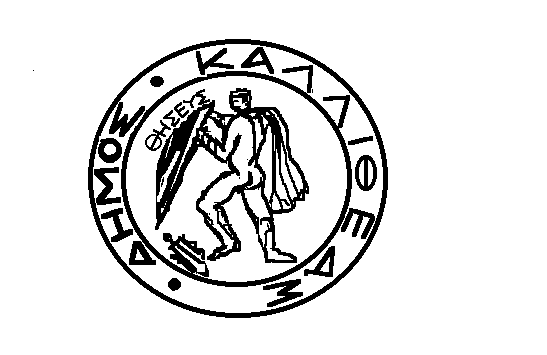 